VÝZKUMNÝ ÚSTAV ROSTLINNÉ VÝROBY v.v.i.Drnovská 507161 06 Praha 6-Ruzynětelefon: 233 022 111IČO: 00027006 DIČ: CZ00027006Objednávka číslo OB-2022-00002210Dodavatel	Číslo objednávky uvádějte na faktuře, jinak nebude faktura proplacenaLABO - MS, spol. s r.o.Petržílkova 2491/56 158 00 Praha 5 DIČ: 158 00 Praha 5                           Kontrola a validace labaoratorních přístrojů                                                                                                                          66 100 vč. DPHPoložka	Mnozstvi Jednotka	Popis	Cena(včetně DPH)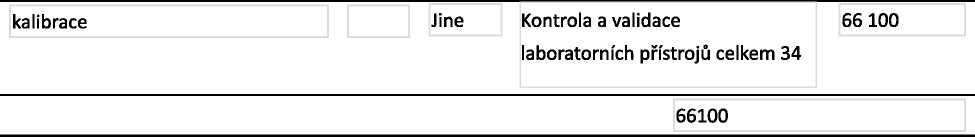 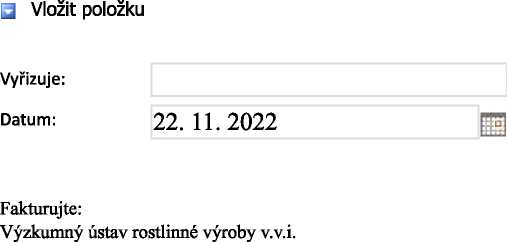 Drnovská 507 161 06 Praha 6IČO: 00027006 DIČ: CZ 00027006 Bank.spojení: 25635061/0100